Factor the quadratic, graph in Desmos and sketch, and then name it’s zeros and roots.What do you notice about the connection between the zeros, roots, and factors?Use the connections you found above to make an educated guess about the following problems:1. A graph has x-intercepts at (-10,0) and (12,0). It’s factors are (      +      ) (      –      )2. A graph has zeros at x = 14 and x = -20.  It’s factors are (      –      ) (      +      )3. A graph has roots of 11 and 12. It’s factors are (      –      ) (      –       )4. A graph has roots of -9 and -15. It’s factors are (      +      ) (      +       )Graph Sketch (Parabola)Concavityy-interceptx-intercept(s)ZerosRootsCircle # of solutionsVertexAxis of Symmetry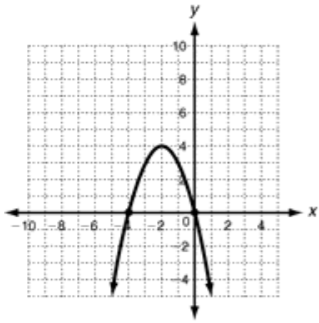 Concave UpConcave DownZeroOneTwo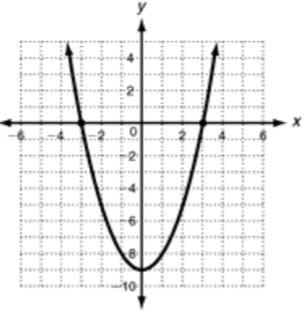 Concave UpConcave DownZeroOneTwo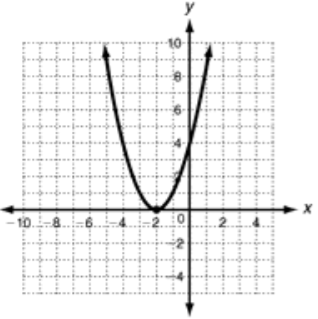 Concave UpConcave DownZeroOneTwo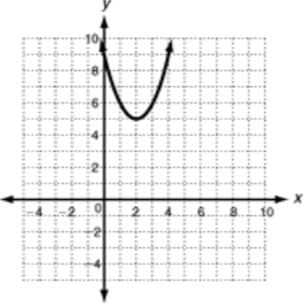 Concave UpConcave DownZeroOneTwoFunctionFactored FormGraphx-intercept(s)ZerosRootsConnection between Factors and Intercepts (Roots/Zeros)f(x) = x2 – 2x – 8 *use the add and multiply method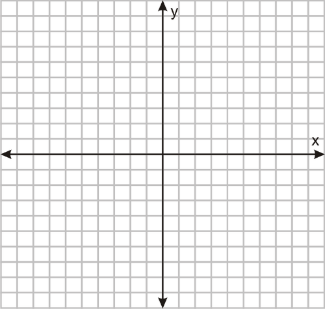 f(x) = x2 + 4x + 4*use the add and multiply methody = x2 – 9 *use the difference of squares method